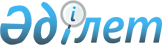 О внесении изменений и дополнений в приказ Министра по инвестициям и развитию Республики Казахстан от 30 декабря 2014 года № 343 "Об утверждении Правил обеспечения промышленной безопасности для опасных производственных объектов, ведущих взрывные работы"Приказ Министра по инвестициям и развитию Республики Казахстан от 20 октября 2017 года № 719. Зарегистрирован в Министерстве юстиции Республики Казахстан 19 января 2018 года № 16253
      ПРИКАЗЫВАЮ:
      1. Внести в приказ Министра по инвестициям и развитию Республики Казахстан от 30 декабря 2014 года № 343 "Об утверждении Правил обеспечения промышленной безопасности для опасных производственных объектов, ведущих взрывные работы" (зарегистрирован в Реестре государственной регистрации нормативных правовых актов за № 10244, опубликован 5 мая 2015 года в информационно-правовой системе "Әділет") следующие изменения и дополнения:
      заголовок изложить в следующей редакции: 
      "Об утверждении Правил обеспечения промышленной безопасности для опасных производственных объектов";
      пункт 1 изложить в следующей редакции:
      "1. Утвердить прилагаемые Правила обеспечения промышленной безопасности для опасных производственных объектов.";
      в Правилах обеспечения промышленной безопасности для опасных производственных объектов, ведущих взрывные работы, утвержденных указанным приказом:
      заголовок изложить в следующей редакции:
      "Правила обеспечения промышленной безопасности для опасных производственных объектов";
      пункт 1 изложить в следующей редакции:
      "1. Настоящие Правила определяют порядок обеспечения промышленной безопасности для опасных производственных объектов, ведущих взрывные работы и работы со взрывчатыми материалами.
      Для производств, участвующих в обороте и использовании взрывчатых материалов, организацией разрабатываются технологические регламенты по обеспечению безопасного применения взрывчатых материалов с учетом местных условий, положение о производственном контроле и план ликвидации аварий.";
      дополнить пунктами 27-1, 27-2 и 27-3 следующего содержания:
      "27-1. Допуск лиц к работам, непосредственно связанным со взрывными работами и со ВМ (руководитель взрывных работ, взрывник, мастер-взрывник, водитель, заведующий складом, лаборант, раздатчик и работники привлекаемые к работам со ВМ) осуществляется после их ежегодной проверки по специальным учетам территориальных органов:
      1) внутренних дел по линии борьбы с экстремизмом, терроризмом или организованной преступностью;
      2) по правовой статистике и специальным учетам Генеральной прокуратуры лиц, имеющих непогашенную и (или) не снятую в установленном законодательством порядке судимость за совершение умышленного преступления, освобожденных от уголовной ответственности по нереабилитирующим основаниям, предусмотренным Уголовным Кодексом Республики Казахстан;
      3) здравоохранения по медицинским учетам (нарко- и психоневрологических диспансеров).
      27-2. Для согласования допуска лиц, к работам связанных со взрывными работами и со ВМ, организации представляют в территориальный орган внутренних дел, по правовой статистике и специальным учетам Генеральной прокуратуры, следующие документы:
      1) список лиц с указанием фамилии, имени, отчества (при его наличии), даты и места рождения, места жительства;
      2) медицинские справки, свидетельствующие о пригодности лица к указанному виду работы (нарко- и психоневрологических диспансеров).
      Список лиц, допускаемых к работам связанных со взрывными работами и со ВМ, согласовывается с начальником территориального органа внутренних дел, по правовой статистики и специальным учетам Генеральной прокуратуры, руководителем организации здравоохранения (нарко - и психоневрологических диспансеров) или их заместителями.
      27-3. Органы внутренних дел, по правовой статистике и специальным учетам Генеральной прокуратуры отказывают организациям в допуске лиц к работам со взрывными работами и со ВМ в случаях:
      1) непредставления медицинской справки об отсутствии противопоказаний, связанных с психическим заболеванием, алкоголизмом или наркоманией;
      2) наличия непогашенной или неснятой в установленном законодательством Республики Казахстан порядке судимости за совершение умышленного преступления либо по линии борьбы с экстремизмом, терроризмом или организованной преступностью;
      3) отсутствия постоянного места жительства;
      4) не достижения лицом восемнадцатилетнего возраста.
      Не прохождение ежегодной проверки, проводимой территориальными органами по правовой статистике и специальным учетам Генеральной прокуратуры, внутренних дел и организацией здравоохранения, или отрицательный результат такой проверки является основанием для организации (предприятия) не допускать таких лиц, непосредственно связанных со взрывными работами и со ВМ.";
      пункт 30 изложить в следующей редакции:
      "30. Взрывные работы выполняются взрывниками, мастерами-взрывниками, имеющими допуск к производству взрывных работ и Единую книжку взрывника, мастера-взрывника (далее – Единая книжка) по форме, согласно приложению 4 настоящих Правил и назначенными руководителем организации (предприятия).
      Единая книжка состоит из Удостоверения-допуска и Талона предупреждения к нему, имеющих единый номер и серию.
      Единая книжка, выданная в другом государстве Содружества независимых государств, подлежит замене после сдачи экзаменов в установленном порядке.
      Устанавливаются следующие виды взрывных работ:
      1) общие взрывные работы:
      взрывные работы в подземных выработках и на поверхности угольных шахт, опасных по газу, или разрабатывающих пласты, опасные по взрывам пыли;
      взрывные работы в подземных выработках и на поверхности угольных шахт, не опасных по газу, или разрабатывающих пласты, не опасные по взрывам пыли;
      взрывные работы в подземных выработках и на поверхности рудников (объектов горнорудной и нерудной промышленности), опасных по газу или пыли;
      взрывные работы в подземных выработках и на поверхности рудников (объектов горнорудной и нерудной промышленности), не опасных по газу или пыли;
      взрывные работы на открытых горных разработках;
      взрывные работы при сейсморазведке, при прострелочно-взрывных и иных работах в нефтяных, газовых, водяных и других скважинах;
      2) специальные взрывные работы (с указанием вида), в том числе:
      рыхление мерзлых грунтов, на болотах, взрывание льда, подводные взрывные работы;
      разрушение горячих массивов;
      обработка материалов (резка, сварка, упрочнение и другие) энергией взрыва;
      валка зданий, сооружений и дробление фундаментов;
      корчевка пней, валка леса, рыхление смерзшихся дров и балансов,
      ликвидация заторов при лесосплаве, борьба с лесными пожарами;
      в подземных выработках и на поверхности нефтяных шахт;
      при проведении тоннелей и строительстве метрополитена;
      при проведении горно-разведочных выработок;
      связанные с использованием взрывчатых материалов в научных и учебных целях.
      Подготовка и допуск к самостоятельной работе осуществляется в соответствии с законодательством Республики Казахстан в области промышленной безопасности.
      Делопроизводство по обучению и приему экзаменов ведется организацией, которой проводилось обучение.
      Один экземпляр протокола приема экзаменов передается территориальному подразделению уполномоченного органа в области промышленной безопасности, что является основанием для оформления организацией Единой книжки и его регистрации.
      Единая книжка подписывается председателем квалификационной комиссии и представителем предприятия учебный организации. Их подписи заверяются печатью территориального подразделения уполномоченного органа в области промышленной безопасности.
      При переводе в другую организацию взрывник сохраняет право на производство вида взрывных работ, указанного в Единой книжке. При этом его допуск к работе осуществляется согласно раздела 2 настоящих Правил.
      За нарушение установленного порядка хранения, транспортирования, использования или учета ВМ у взрывника изымается Талон предупреждения. При этом на талоне указывается основание для такой меры воздействия - номер и дата приказа руководителя организации. Изъятый талон хранится вместе с приказом.
      При повторном нарушении взрывником правил установленного порядка хранения, транспортирования, использования или учета ВМ взрывник лишается права производства взрывных работ и работ со ВМ на срок до 3 месяцев, руководителем организации. По истечении этого срока рабочий допускается к сдаче экзаменов по профессии взрывника в соответствии с требованиями Правил.
      Если взрывник в течение 6 месяцев после изъятия Талона предупреждения не допустил нарушений установленного порядка хранения, транспортирования, использования и учета ВМ, Талон предупреждения восстанавливается приказом руководителя организации.
      Единая книжка изымается у взрывника, мастера-взрывника, если он допустил нарушение установленного порядка хранения, транспортирования, использования или учета ВМ, которое привело или могло привести к несчастному случаю, утрате ВМ или аварии.
      Дубликаты утерянных или пришедших в негодность Единых книжек выдаются по сведениям, имеющимся в протоколе о сдачи экзаменов.
      Дубликаты изъятых Единых книжек не выдаются.
      В случае необходимости уничтожение Единых книжек проводится комиссией с оформлением акта (в произвольной форме).
      В Единые книжки вносятся записи обо всех стажировках взрывников.
      В шахтах, опасных по газу или разрабатывающих пласты (рудные тела), опасные по взрывам пыли, к производству взрывных работ допускаются мастера-взрывники.
      К взрыванию горячих массивов допускаются взрывники, имеющие стаж взрывных работ не менее двух лет.";
      пункт 32 изложить в следующей редакции: 
      "32. К обучению по профессии взрывника и мастера-взрывника допускаются лица, имеющие медицинское заключение, среднее образование, возраст и стаж работы:
      1) в угольных шахтах, опасных по газу или разрабатывающих пласты, опасные по взрыву пыли, - не моложе 22 лет и стаж на подземных работах не менее двух лет;
      2) на других взрывных работах - не моложе 20 лет и стаж работы не менее одного года по специальности.
      Лица, имеющие высшее горно - техническое образование, допускаются к сдаче квалификационного экзамена на получение Единой книжки взрывника без предварительного обучения.
      Профессиональная подготовка взрывников проводится с отрывом от производства по единой программе.
      Лица, состоящие на учетах органов внутренних дел и (или) национальной безопасности по линии борьбы с экстремизмом, терроризмом или организованной преступностью, медицинских учетах организаций здравоохранения (нарко - и психоневрологических диспансеров), а также имеющих непогашенную и (или) не снятую в установленном законодательством порядке судимость за совершение умышленного преступления, освобожденных от уголовной ответственности по нереабилитирующим основаниям, предусмотренным Уголовным Кодексом Республики Казахстан, выявленные по результатам запроса организаций, не допускаются к обучению по профессии взрывника и мастера-взрывника и сдаче квалификационного экзамена на получение Единой книжки взрывника.";
      пункт 54 изложить в следующей редакции:
      "54. ВМ допускается перевозить предназначенными для перевозки ВМ, оборудованными для перевозки ВМ автомобилями.
      Перевозка ВМ осуществляется в сопровождении охраны вооруженного огнестрельным оружием.";
      пункт 56 исключить;
      пункт 59 изложить в следующей редакции:
      "59. К управлению транспортным средством, предназначенным для перевозки ВМ, допускаются водители, со свидетельством о допуске к перевозке опасного груза в соответствии с Правилами перевозки опасных грузов автомобильным транспортом и перечня опасных грузов, допускаемых к перевозке автотранспортными средствами на территории Республики Казахстан, утвержденными приказом исполняющего обязанности Министра по инвестициям и развитию Республики Казахстан от 17 апреля 2015 года № 460 (зарегистрирован в Реестре государственной регистрации нормативных правовых актов за № 11779).
      Не допускается водителям и перевозчикам оставлять загруженные ВМ транспортные средства без разрешения сопровождающего лица.
      В нагруженном ВМ транспортном средстве не допускается нахождение людей, не связанных с их транспортировкой.";
      подпункт 1) пункта 95 изложить в следующей редакции:
      "1) бумажный вариант журнала учета прихода и расхода ВМ пронумеровывается, прошнуровывается и скрепляется печатью или пломбой территориального подразделения уполномоченного органа в области промышленной безопасности.
      Бумажную и электронную формы журнала ведут заведующие и раздатчики базисных и расходных складов ВМ.
      ВМ каждого наименования учитываются раздельно.
      Остаток ВМ по каждому наименованию подсчитывается и заносится в бумажную и электронную формы журнала на конец текущих суток. Записи в журнале заносятся только по тем ВМ, количество которых изменилось за сутки;";
      пункт 96 изложить в следующей редакции: 
      "96. Отпуск ВВ в количествах не более сменной потребности в транспортные средства, в том числе транспортно-зарядные машины, производится персоналом складов ВМ по сопроводительным листам, в соответствии с предъявляемыми взрывниками (доставщиками) в начале смены и оставляемыми на складе ВМ наряд-путевками или наряд-накладными, подписанными руководителем взрывных работ и главным бухгалтером организации.
      Крышки загрузочных люков и течки дозаторов транспортно-зарядных машин пломбируются в присутствии водителей (доставщиков) на складах ВМ заведующими складов (раздатчиками), выдавших ВВ.
      Сопроводительный лист выписывается каждому водителю автомашины на смену и в соответствии с ним старший взрывник проверяет наличие пломб на автомашине, прибывшей на блок, а после разгрузки ВВ подтверждает их получение подписью в сопроводительном листе. Отрывной талон сопроводительного листа передается старшему взрывнику.
      Сопроводительные листы и отрывные талоны сопроводительных листов в конце смены сдаются на склад ВМ или участковому раздатчику склада ВМ, находящемуся на карьере, и служат основанием для закрытия наряд-путевок и соответствующих записей в Журнал учета выдачи и возврата ВМ.
      При наличии остатка ВВ (их компонентов) в зарядной машине старший взрывник на которого выписано ВВ подтверждает в сопроводительном листе получение только того количества ВВ, которое было использовано на блоке, пломбирует выгрузные шнеки дозаторов.
      Водитель машины (доставщик) по переоформленному руководителем взрывных работ сопроводительному листу доставляет ВВ на склад. Допускается опломбирование выгрузных шнеков зарядных автомобилей участковому раздатчику, после подтверждения в сопроводительном листе старшим взрывником количества ВВ использованного в скважине.";
      пункт 105 изложить в следующей редакции:
      "105. В случае выявления недостачи или излишков ВМ об этом в течении суток сообщается письменно (в произвольной форме) руководителю организации, территориальному подразделению уполномоченного органа в области промышленной безопасности и территориальному органу внутренних дел.
      Территориальное подразделение уполномоченного органа в области промышленной безопасности после получения письменного сообщения в течении двух часов уведомляет о случае выявления недостачи или излишков ВМ территориальный орган национальной безопасности.
      Для установления обстоятельств и причин недостачи или излишков ВМ, организацией создается комиссия в составе не менее 5 (пяти) человек с привлечением представителей:
      1) территориального подразделения уполномоченного органа в области промышленной безопасности;
      2) территориальных органов внутренних дел;
      3) территориальных органов национальной безопасности.
      Территориальное подразделение уполномоченного органа в области промышленной безопасности, территориальные органы внутренних дел и национальной безопасности в течении суток с момента получения сообщения извещают руководителя организации о лицах, которые будут участвовать в составе комиссии для установления обстоятельств и причин недостачи или излишков ВМ.
      Не предоставление кандидатуры или в случаях фактического отсутствия представителя одного из вышеуказанных государственных органов, не препятствует комиссии начать работу. По итогам работы комиссии составляется акт (в произвольной форме) об установлении обстоятельств и причин недостачи или излишков ВМ.";
      пункт 123 изложить в следующей редакции:
      "123. Уничтожение ВМ, проводится по письменному распоряжению технического руководителя организации взрыванием, сжиганием или растворением в воде в соответствии с технологическим регламентом.
      О каждом уничтожении ВМ с указанием планируемой даты и места производства уничтожения ВМ организация сообщает письменно (в произвольной форме) территориальное подразделение уполномоченного органа в области промышленной безопасности.
      Территориальное подразделение уполномоченного органа в области промышленной безопасности о данном уничтожении ВМ в течении двух часов после получения сообщения информирует территориальные органы внутренних дел и национальной безопасности.
      Для обеспечения полного уничтожения ВМ, организацией создается комиссия в составе не менее 5 (пяти) человек из числа:
      1) персонала, выполняющего соответствующие операции;
      2) руководителя этих работ;
      3) территориального подразделения уполномоченного органа в области промышленной безопасности;
      4) территориального органа внутренних дел;
      5) территориального органа национальной безопасности.
      Территориальное подразделение уполномоченного органа в области промышленной безопасности, территориальные органы внутренних дел и национальной безопасности в течении суток после получения сообщения об уничтожении ВМ извещают руководителя организации о лицах, которые примут участие в составе комиссии для обеспечения контроля за полным уничтожением ВМ.
      Не предоставление кандидатуры или в случаях фактического отсутствия представителя одного из вышеуказанных государственных органов, не препятствует комиссии начать работу.
      По окончании уничтожения ВМ комиссия, визуально убеждается в полном уничтожении изделий с ВВ.
      После каждого уничтожения ВМ составляется акт (в произвольной форме) с указанием количества и наименования уничтоженных ВМ, причин и способа уничтожения. Акт составляется в двух экземплярах, один экземпляр акта хранится на складе ВМ, второй передается в бухгалтерию организации.";
      пункт 138 исключить: 
      пункт 171 изложить в следующей редакции:
      "171. Взрывные работы с применением неэлектрических средств инициирования производятся согласно руководству по их применению.";
      пункт 185 изложить в следующей редакции:
      "185. Взрывные работы на объектах горнорудной и нерудной промышленности, опасных по газу или пыли, проводятся по проектам, разработанным в соответствии с технологическим регламентом.";
      пункт 186 изложить в следующей редакции:
      "186. Проекты составляются для взрывания шпуровых, скважинных, камерных, котловых зарядов, при выполнении взрывных работ на строительных объектах, валке зданий и сооружений, простреливании скважин, ведении дноуглубительных и ледоходных работ, работ на болотах, подводных взрывных работ, при взрывании горячих массивов, выполнении прострелочно-взрывных, сейсморазведочных работ, производстве иных специальных работ.
      Другие взрывные работы выполняются по паспортам.
      На проведение взрывных работ с применением массовых взрывов, разрабатывается типовой проект производства взрывных работ, являющийся базовым документом для разработки паспортов и проектов, в том числе и проектов массовых взрывов, выполняемых в конкретных условиях.";
      пункт 188 изложить в следующей редакции:
      "188. Типовой проект организации работ массового взрыва утверждается и вводится в действие техническим руководителем организации. При выполнении взрывных работ подрядным способом типовой проект составляется и утверждается подрядчиком, согласовывается с заказчиком."; 
      пункт 189 изложить в следующей редакции:
      "189. Проекты буровзрывных (взрывных) работ утверждаются техническим руководителем организации и содержат меры безопасной организации работ с указанием основных параметров взрывных работ, способов инициирования зарядов, расчетов взрывных сетей, конструкций зарядов и боевиков, предполагаемого расхода ВМ, определения опасной зоны и охране этой зоны с учетом объектов, находящихся в ее пределах (здания, сооружения, коммуникации), проветривания района взрывных работ и другим мерам безопасности, дополняющим в конкретных условиях настоящие Правила.
      При попадании в опасную зону объектов другой организации ее руководитель письменно оповещается не менее чем за сутки о месте и времени производства взрывных работ.";
      пункт 195 изложить в следующей редакции:
      "195. Разовые взрывы зарядов в шпурах для доведения контура выработки до размеров, предусмотренных проектом, удаления навесов, выравнивания забоя, подрывки почвы выработки, расширения выработки при перекреплении, ликвидации отказов допускается проводить по схемам. Схема составляется и подписывается лицом контроля, осуществляющим непосредственное руководство взрывными работами. На шахтах, опасных по газу или пыли, схема подлежит утверждению техническим руководителем шахты.
      В схеме указываются расположение шпуров, масса, конструкция зарядов, места расположения постов и укрытия взрывника, дополнительные меры безопасности.
      Схема является основанием для записи выданных ВМ в журнал учета выдачи и возврата ВМ по форме, согласно приложению 8 настоящих Правил, а после окончания работ – для списания ВМ в журнале учета прихода и расхода ВМ по форме, согласно приложению 7 настоящих Правил.";
      пункт 237 изложить в следующей редакции:
      "237. Опасные зоны, их охрана, места нахождения людей и оборудования, порядок доставки и размещения ВМ при подготовке и проведении массовых взрывов определяются проектом взрыва, разработанных в соответствии с технологическим регламентом.";
      пункт 248 изложить в следующей редакции:
      "248. При планировании взрыва в карьере в типовом проекте на массовый взрыв вводится раздел, определяющий порядок допуска людей в район взрыва и иные выработки, пребывание в которых представляет опасность.";
      пункт 255 изложить в следующей редакции:
      "255. Машинист экскаватора, обнаруживший отказ (или подозревающий об отказе), прекращает работы по погрузке горной массы, указывает машинистам локомотивов и водителям самосвалов вывести подвижной состав за пределы зоны установленной технологическим регламентом по ликвидации отказов (но не менее чем на 50 метров) с извещением диспетчера карьера (организации) об обнаружении отказа и вызывает лицо контроля.";
      пункт 272 изложить в следующей редакции:
      "272. Ликвидация одиночных, групповых и массовых отказов зарядов при взрывании, с помощью неэлектрических систем инициирования производится по технологическому регламенту, методами, указанными в руководствах по применению этих систем инициирования.";
      пункт 573 изложить в следующей редакции:
      "573. На предприятиях обеспечиваются условия для испытаний и уничтожения ВМ. В этих целях по проектам оборудуются полигоны и лаборатории.
      Определение безопасных расстояний при взрывных работах и хранении ВМ осуществляется в соответствии с приложением 11 к настоящим Правилам.";
      пункт 579 изложить в следующей редакции:
      "579. В хранилищах складов ВМ стеллажи для ВВ и средств инициирования и штабели для ВМ отстоят от стен не менее чем на 20 см, а от пола - не менее чем на 10 см. Мешки, ящики с ВВ размещаются на настилах. Высота штабеля не более 2 метров. По ширине штабеля располагается не более двух мешков (ящиков) так, чтобы свободно обеспечивался подсчет мест.
      При использовании средств механизации погрузочно-разгрузочных операций допускается хранить ящики и мешки с ВВ в целостных пакетах на поддонах, в стропконтейнерах, до двух ярусов по высоте.
      Размещение поддонов и стропконтейнеров определяется проектом. Максимальная высота штабелей не более 2,6 метров.
      Между штабелями, в том числе со стропконтейнерами, и стеллажами оставляются проходы шириной соответственно не менее 1,3 и 1 метр.";
      пункт 580 изложить в следующей редакции:
      "580. На стеллажах ящики, мешки и другие места с ВМ размещаются по два в высоту.
      Вскрытые места с ВМ групп В, С и дымным порохом размещаются только в один ряд по высоте. Высота верхних полок стеллажей для указанных ВМ не более 1,7 метра, для прочих - 2 метра.
      Расстояние между каждыми двумя полками рассчитывается, чтобы между ящиками (мешками) с ВМ и полками над ними оставались зазоры не менее 4 см. По ширине полки не допускаются ставить ящики более чем в два ряда, а при размещении возле стен при отсутствии прохода - более чем в один ряд.
      Головки железных гвоздей и болтов, применяемых для укрепления полок в хранилищах ВМ и поддонов, утапливаются полностью.
      Доски полок стеллажей настилаются с промежутками до 3 см. Нижняя полка устраивается сплошной.";
      пункт 587 изложить в следующей редакции:
      "587. При работе внутри хранилищ склада ВМ грузоподъемные механизмы с двигателями внутреннего сгорания оснащаются системой нейтрализации выхлопных газов и искрогасителями, а электрооборудование (электропогрузчики, тельферы) в соответствии с требованиями Правил устройства электроустановок, утвержденных приказом Министра энергетики Республики Казахстан от 20 марта 2015 года № 230 (зарегистрирован в Реестре государственной регистрации нормативных правовых актов за № 10851).";
      пункт 607 изложить в следующей редакции:
      "607. Электроустановки складов ВМ, в том числе силовые и осветительные сети оснащаются защитой от утечек тока и поражения людей электрическим током. Заземление электроустановок складов ВМ осуществляется согласно Правил устройства электроустановок, утвержденных приказом Министра энергетики Республики Казахстан от 20 марта 2015 года № 230 (зарегистрирован в Реестре государственной регистрации нормативных правовых актов за № 10851).";
      пункт 668 изложить в следующей редакции: 
      "668. Подземные склады ВМ оборудуются автоматически охранной сигнализацией, с выводом сигнала на пульт-дежурного (диспетчера) предприятия.";
      пункт 701 изложить в следующей редакции:
      "701. В организациях определяется последовательность извещения руководителя обо всех случаях утраты ВМ.
      Руководитель организации о факте утраты ВМ в течение суток сообщает письменно (в произвольной форме) территориальному подразделению уполномоченного органа в области промышленной безопасности.
      Территориальное подразделение уполномоченного органа в области промышленной безопасности о факте утраты ВМ после получения сообщения в течении двух часов сообщает в территориальные органы внутренних дел и национальной безопасности.
      Руководитель организации обеспечивает сохранность производственной обстановки, документов и обстоятельств, связанных с фактом утраты ВМ, до прибытия комиссии прекращает на месте происшествия все работы, кроме связанных с предупреждением возможных дальнейших утрат ВМ, со спасением людей или ликвидацией аварийной ситуации, принимает меры к розыску и возвращению утраченных ВМ.";
      правый верхний угол приложения 1 изложить в следующей редакции: 
      правый верхний угол приложения 2 изложить в следующей редакции: 
      правый верхний угол приложения 3 изложить в следующей редакции: 
      приложение 4 изложить в новой редакции согласно приложению к настоящему приказу;
      правый верхний угол приложения 5 изложить в следующей редакции: 
      правый верхний угол приложения 6 изложить в следующей редакции:
      правый верхний угол приложения 7 изложить в следующей редакции:
      правый верхний угол приложения 8 изложить в следующей редакции:
      правый верхний угол приложения 9 изложить в следующей редакции:
      правый верхний угол приложения 10 изложить в следующей редакции:
      правый верхний угол приложения 11 изложить в следующей редакции:
      правый верхний угол приложения 12 изложить в следующей редакции:
      правый верхний угол приложения 13 изложить в следующей редакции:
      2. Комитету индустриального развития и промышленной безопасности Министерства по инвестициям и развитию Республики Казахстан обеспечить:
      1) государственную регистрацию настоящего приказа в Министерстве юстиции Республики Казахстан;
      2) в течение десяти календарных дней со дня государственной регистрации настоящего приказа направление его копии на бумажном носителе и в электронной форме на казахском и русском языках в Республиканское государственное предприятие на праве хозяйственного ведения "Республиканский центр правовой информации" для официального опубликования и включения в Эталонный контрольный банк нормативных правовых актов Республики Казахстан;
      3) в течение десяти календарных дней после государственной регистрации настоящего приказа направление его копии на официальное опубликование в периодические печатные издания;
      4) размещение настоящего приказа на интернет-ресурсе Министерства по инвестициям и развитию Республики Казахстан;
      5) в течение десяти рабочих дней после государственной регистрации настоящего приказа в Министерстве юстиции Республики Казахстан представление в Юридический департамент Министерства по инвестициям и развитию Республики Казахстан сведений об исполнении мероприятий, согласно подпунктам 1), 2), 3) и 4) настоящего пункта.
      3. Контроль за исполнением настоящего приказа возложить на курирующего вице-министра по инвестициям и развитию Республики Казахстан.
      4. Настоящий приказ вводится в действие по истечении двадцати одного календарного дня после дня его первого официального опубликования.
      "СОГЛАСОВАН" 
Министр здравоохранения 
Республики Казахстан 
_______________ Е. Биртанов 
30 октября 2017 года 
"СОГЛАСОВАН"
Генеральный прокурор
Республики Казахстан
_______________ К. Кожамжаров
3 января 2018 года
"СОГЛАСОВАН"
Председатель Комитета национальной
безопасности Республики Казахстан
_______________ К. Масимов
3 ноября 2017 года
"СОГЛАСОВАН"
Министр национальной экономики
Республики Казахстан
_______________ Т. Сулейменов
28 ноября 2017 года
"СОГЛАСОВАН"
Министр внутренних дел
Республики Казахстан
_______________ К. Касымов
10 ноября 2017 года
"СОГЛАСОВАН"
Министр энергетики
Республики Казахстан
_______________ К. Бозымбаев
27 октября 2017 года
                                     Обложка
                                     Герб РК
                               Единая книжка взрывника,
                                     мастера-взрывника
Стр. 1
________________________________________________________________________________
                               (Наименование организации)
Место
фотокарточки
М.П. (при наличии) организации
                                     Удостоверение-допуск
                               к Единой книжке взрывника,
                                     мастера-взрывника
                                                                   № ___________
                                                                   Серия ________
Фамилия
________________________________________________________________________________
Имя
________________________________________________________________________________
Отчество (при наличии)
________________________________________________________________________________
Имеет право производства следующими видами взрывных работ:
________________________________________________________________________________
________________________________________________________________________________
________________________________________________________________________________
________________________________________________________________________________
Выдана _____________ 20 ___ г.
квалификационной комиссией при
________________________________________________________________________________
________________________________________________________________________________
Стр. 2
город (поселок) __________________________________________________________________
на основании протокола от "__" ____________ 20___ г. № ________
      ________________________________________________________________________________
                   должность, фамилия, инициалы руководителя взрывных работ
________________________________________________________________________________
                                     организация
      Стр. 3
Получил дополнительно право производства следующего вида
взрывных работ*
____________________________________________________________________
____________________________________________________________________
____________________________________________________________________
       * Всего в Единой книжке 5 таких страниц. Их заполнение
производится при каждом получении дополнительных прав.
 на основании протокола от "___" ______________ 20___ г. № _____
 город (поселок) _______________________________________________
       Председатель квалификационной комиссии _______________________
 (должность)
____________________________________________________________________
                               (фамилия, инициалы)
 __________
 (подпись)
      ____________________________________________________________________
       (должность, фамилия, инициалы руководителя взрывных работ
____________________________________________________________________
                                     организация
                   стр. 4
Талон изъят на основании ______________________________________
от "____" _________________ 20___ г. № _______
_______________________________________________________________
       должность, фамилия, инициалы руководителя взрывных работ
_______________________________________________________________
                               организация
                               _______________
                               (подпись)
       М.П. (при наличии) 
       организации
                               Талон-предупреждения
                                к Единой книжке взрывника,
                                  мастера-взрывника
                                                       № ___________
                                                       Серия _______
 Фамилия _______________________________________________________
 Имя ___________________________________________________________
 Отчество (при наличии)___________________________________________
 Председатель квалификационной комиссии ________________________
 _______________________________________________________________
                         (должность, фамилия, инициалы)
                               ___________________
                                     (подпись)
М. П.
территориального
подразделения 
уполномоченного органа
в области промышленной
безопасности__________________________________________________
                         (должность, фамилия, инициалы)
 _________________
 (подпись)
М.П. (при наличии)
организации
Талон восстановлен "____"__________ 20____ г. на основании
_________________________________________ от "____" _______ 20___ г.
____________________________________________________________________
       (должность, фамилия, инициалы руководителя взрывных работ
____________________________________________________________________
                                     организация
М.П. 
(при наличии)
организации
                   __________________
                         (подпись)
					© 2012. РГП на ПХВ «Институт законодательства и правовой информации Республики Казахстан» Министерства юстиции Республики Казахстан
				"Приложение 1
к Правилам 
обеспечения промышленной 
безопасности для опасных 
производственных объектов";"Приложение 2
к Правилам 
обеспечения промышленной 
безопасности для опасных 
производственных объектов";"Приложение 3
к Правилам 
обеспечения промышленной 
безопасности для опасных 
производственных объектов";"Приложение 5
к Правилам 
обеспечения промышленной 
безопасности для опасных 
производственных объектов";"Приложение 6
к Правилам 
обеспечения промышленной 
безопасности для опасных 
производственных объектов";"Приложение 7
к Правилам 
обеспечения промышленной 
безопасности для опасных 
производственных объектов";"Приложение 8
к Правилам 
обеспечения промышленной 
безопасности для опасных 
производственных объектов";"Приложение 9
к Правилам 
обеспечения промышленной 
безопасности для опасных 
производственных объектов";"Приложение 10
к Правилам 
обеспечения промышленной 
безопасности для опасных 
производственных объектов";"Приложение 11
к Правилам 
обеспечения промышленной 
безопасности для опасных 
производственных объектов";"Приложение 12
к Правилам 
обеспечения промышленной 
безопасности для опасных 
производственных объектов";"Приложение 13
к Правилам 
обеспечения промышленной 
безопасности для опасных 
производственных объектов".
      Министр
по инвестициям и развитию
 Республики Казахстан 

Ж. Қасымбек
Приложение
к приказу Министра
по инвестициям и развитию
Республики Казахстан
от 20 октября 2017 года № 719"Приложение 4
к Правилам 
обеспечения промышленной 
безопасности для опасных 
производственных объектов"Форма
М.П. 

(при наличии) организации 
Председатель квалификационной комиссии

________________________________________________

 (должность, фамилия, инициалы)

_________

(подпись)
М.П.

Территориального

Подразделения

Уполномоченного

органа в области

промышленной

безопасности
________________________________________________

 (должность, фамилия, инициалы)

_________

(подпись)
М.П. (при наличии) организации
________________________________________________

 (должность, фамилия, инициалы)

_________

(подпись)
Личная подпись
взрывника, мастера-взрывника
_____________________________________________
Стажировку прошел
c "_ ___" _____________ 20____ г.

по "____" _____________ 20____ г.
М.П. (при наличии) организации

Личная подпись
взрывника, мастера-взрывника
__________________________
 (подпись)

 
М.П.

Территориального

Подразделения

Уполномоченного

органа в области

промышленной

безопасности
________________________________________________

(должность, фамилия, инициалы)

_________________

 (подпись) 
М.П. (при наличии) организации
________________________________________________

 (должность, фамилия, инициалы)

_________

(подпись)
Стажировку прошел
с "____" ____________ 20___ г.
по "____" ___________ 20___ г.
М.П. (при наличии) организации
личная подпись взрывника,

мастера-взрывника
________________
 (подпись) 
_______________